TeacherRachel StaffordClass8th United States HistoryDate: Mon., October 5Date:Tues., October 6Date:Wed. October 7Date:Thurs, October 8Date:Fri., October 9StandardTN Core Standards 8.22 Analyze the social, political and economic causes of the American Revolution and the major battles, leaders and events.
TN Core Standards 8.22 Analyze the social, political and economic causes of the American Revolution and the major battles, leaders and events.
TN Core Standards 8.22 Analyze the social, political and economic causes of the American Revolution and the major battles, leaders and events.
. TN Core Standards 8.22 Analyze the social, political and economic causes of the American Revolution and the major battles, leaders and events.
TN Core Standards 8.22 Analyze the social, political and economic causes of the American Revolution and the major battles, leaders and events.
ObjectiveI can….. Development of a New Nation 1720-1787I can understand the major events preceding the founding of the nation and relate their significance to the development of American Republic.Development of a New Nation 1720-1787I can understand the major events preceding the founding of the nation and relate their significance to the development of American Republic.Development of a New Nation 1720-1787I can understand the major events preceding the founding of the nation and relate their significance to the development of American Republic.Development of a New Nation 1720-1787I can understand the major events preceding the founding of the nation and relate their significance to the development of American Republic.Development of a New Nation 1720-1787I can understand the major events preceding the founding of the nation and relate their significance to the development of American Republic.Connections to Prior KnowledgeBell WorkVocabulary ReviewBell WorkHow were the results of the battle of Lexington different from the results at Concord? Bell WorkWho did the most to promote the cause of Independence:  George Washington, Thomas Jefferson, or Thomas Paine.  Give reasons for your choice,Bell WorkWhose ideas inspired Jefferson?  What were John Locke’s Ideas?Bell WorkHow does the Declaration of Independence describe what is happening in the colonies at this point in history?Guiding QuestionsWhat led to the Revolutionary War? What were the outcomes of the war? What colonists helped lead the formation of a new government? What led to the Revolutionary War? What were the outcomes of the war? What colonists helped lead the formation of a new government? What led to the Revolutionary War? What were the outcomes of the war? What colonists helped lead the formation of a new government? What led to the Revolutionary War? What were the outcomes of the war? What colonists helped lead the formation of a new government? What led to the Revolutionary War? What were the outcomes of the war? What colonists helped lead the formation of a new government? Instructional StrategiesI do…Vocabulary Quiz Chapter 5PowerPoint notesThe Declaration of IndependenceWritingDeclaring Discuss Lesson 4 HWTurn in Homework Packet Review Chapter 5p. 135-136Chapter 5 AssessmentCheat Card AllowedEvaluate 3 peer’s writing assignmentsUsing teacher supplied rubricDifferentiated TasksWe do …Vocabulary Quiz Chapter 5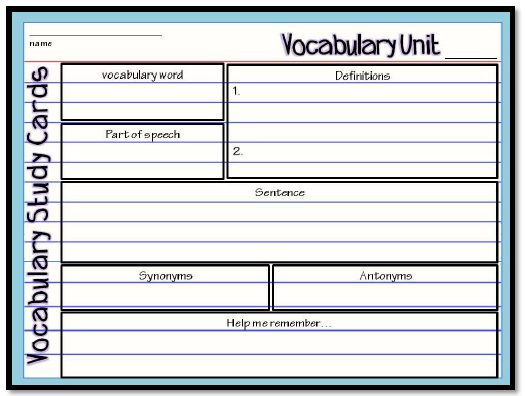 Continental CongressOlive Branch PetitionDeclaration of IndependenceChapter 5 AssessmentCheat Card AllowedEvaluate 3 peer’s writing assignmentsUsing teacher supplied rubricDocument Based Assessment (DBQ)AssessmentThey do ….Vocabulary Quiz Chapter 5What  Do You Think Analysis p. 126-1273-5 Sentence Journal Entry they Pair/ShareWhat grievances against King George III were included in the Declaration of Independence?3-5 Sentence Journal Entry they Pair/ShareWhat were the key issues that led to the conflict between Britain and the American colonies?3-5 Sentence Journal Entry they Pair/ShareHow did the Geographic distance between Britain and the colonies lead to conflict?3-5 Sentence Journal Entry they Pair/ShareWhy do you think mutually was inserted into the last sentence of the Declaration of Independence?HomeworkExtra Credit Due TomorrowHW packet Lesson 4 Due Wednesday Chapter 5 Test is ThursdayTyped writing assignment is due FridayHW packet Lesson 4 Due Wednesday Chapter 5 Test is ThursdayTyped writing assignment is due FridayChapter 5 Test is ThursdayTyped writing assignment is due FridayTyped writing assignment is due Friday ClosureExit Slip3: List 3 things you learned today2: Explain 2 ways you contributed to class today1:  identify at least one question you still have.Exit Slip3: List 3 things you learned today2: Explain 2 ways you contributed to class today1:  identify at least one question you still have.Exit Slip3: List 3 things you learned today2: Explain 2 ways you contributed to class today1:  identify at least one question you still have.Exit Slip3: List 3 things you learned today2: Explain 2 ways you contributed to class today1:  identify at least one question you still have.Exit Slip3: List 3 things you learned today2: Explain 2 ways you contributed to class today1:  identify at least one question you still have.Resources/MaterialsComputerProjectorStudent text booksInteractive journalsColored pencilsTape/glueTE-online bookComputerProjectorStudent text booksInteractive journalsColored pencilsTape/glueTE-online bookComputerProjectorStudent text booksInteractive journalsColored pencilsTape/glueTE-online bookComputerProjectorStudent text booksInteractive journalsColored pencilsTape/glueTE-online bookComputerProjectorStudent text booksInteractive journalsColored pencilsTape/glueTE-online bookProjected AssessmentsChapter 5Vocabulary Quiz:  Monday, October 5Chapter Assessment:  Thursday, October 8Writing Assignment:  Friday, October 9Chapter 5Chapter Assessment:  Thursday, October 8Writing Assignment:  Friday, October 9Chapter 5Chapter Assessment:  Thursday, October 8Writing Assignment:  Friday, October 9Chapter 5Thursday, October 8Writing Assignment:  Friday, October 9Additional notes/ Upcoming EventsPlease make sure you are reviewing your notes from your interactive notebook each night. Please make sure you are reviewing your notes from your interactive notebook each night.Please make sure you are reviewing your notes from your interactive notebook each night.Please make sure you are reviewing your notes from your interactive notebook each night.Please make sure you are reviewing your notes from your interactive notebook each night.